第27回外国人技能実習生・研修生日本語作文コンクール応募用紙　受付ID:　　　　　　　　　　　　　　　 作 品 題 名　応 募 者 情 報「日本語作文コンクール応募に関する個人情報の取扱いについて」に同意します。応 募 者 連 絡 先 　　団体監理型の場合は、実習実施者・監理団体の両方の欄を記入してください。	応募用紙記入上の注意･2019年5月10日（金）時点で該当する内容についてお書きください。　 ･応募用紙は、応募者ご本人が記入してもかまいませんが、記入漏れがないようにお願いします。　　※1　中国人技能実習生・研修生の方は、漢語拼音（ピンイン）をご記入ください。（ 例：成龙→ Cheng Long）･「個人情報取扱について」は応募用紙に添付しないでください。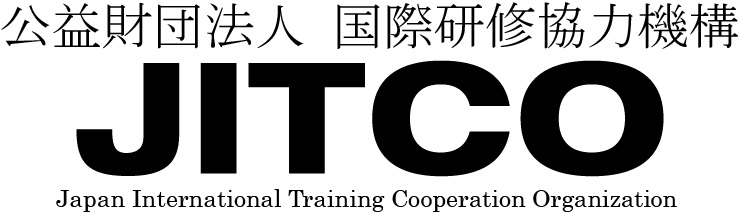 日本語作文コンクール応募に関する個人情報の取扱いについて公益財団法人 国際研修協力機構（以下、「当機構」という）は、ご提供いただいた個人情報を以下のとおりお取り扱いいたします。事業者名、個人情報管理責任者の氏名または職名、所属及び連絡先公益財団法人 国際研修協力機構　個人情報監理責任者：総務部担当役員　TEL：03-4306-1100個人情報の取得と利用目的外国人技能実習・研修生日本語作文コンクールの広報啓発活動及びそのための本人への連絡。個人情報の第三者提供日本語作文コンクールの応募にてご提供いただいた個人情報は、以下のとおり第三者に提供します。提供する目的技能実習生の日本語能力向上の奨励提供する個人情報氏名、国籍、所属機関、職種、顔写真（※受賞者のみ）提供する方法ホームページ掲載、当機構出版物の配布提供する第三者技能実習生、ホームページ閲覧者、技能実習受入れ関与機関、出版物提供依頼者個人情報の提供を伴う委託日本語作文コンクールの応募にてご提供いただいた個人情報は、ホームページ掲載及び当機構出版物の印刷の目的で、その委託先に提供します。その場合は、個人情報保護体制が整備された委託先を選定するとともに、個人情報保護に関する契約を締結します。5.個人情報の提供に関する任意性本機構に個人情報をご提供いただくことは任意です。ご提供いただけない場合は、本人が不利益を被る場合がございますので、あらかじめご了承ください。6.個人情報の開示等本機構にご提供いただいた個人情報の利用目的の通知、開示、訂正、追加又は削除、利用停止、消去、第三者提供の停止の請求や苦情及び相談については、遅滞なく対応します。お問い合わせ、ご請求される場合は、以下の個人情報に関する相談窓口までお問い合わせください。個人情報の相談窓口〒108-0023　東京都港区芝浦2-11-5　五十嵐ビルディング公益財団法人国際研修協力機構　総務部総務・人事課TEL：03-4306-1100以上氏    名氏    名(ローマ字※1:                                                        )              　　　　　　　　　　　　　　　　　　　　　　     　(ローマ字※1:                                                        )              　　　　　　　　　　　　　　　　　　　　　　     　(ローマ字※1:                                                        )              　　　　　　　　　　　　　　　　　　　　　　     　(ローマ字※1:                                                        )              　　　　　　　　　　　　　　　　　　　　　　     　(ローマ字※1:                                                        )              　　　　　　　　　　　　　　　　　　　　　　     　氏    名(フリガナ:                                                        　 )              　　　　　　　　　　　　　　　　　　　　　　     　(フリガナ:                                                        　 )              　　　　　　　　　　　　　　　　　　　　　　     　(フリガナ:                                                        　 )              　　　　　　　　　　　　　　　　　　　　　　     　(フリガナ:                                                        　 )              　　　　　　　　　　　　　　　　　　　　　　     　(フリガナ:                                                        　 )              　　　　　　　　　　　　　　　　　　　　　　     　性　  別男 性男 性女 性女 性女 性生 年 月 日西 暦　　　　　　　年　　　   　 月　 　　 　 日西 暦　　　　　　　年　　　   　 月　 　　 　 日西 暦　　　　　　　年　　　   　 月　 　　 　 日西 暦　　　　　　　年　　　   　 月　 　　 　 日西 暦　　　　　　　年　　　   　 月　 　　 　 日年　  齢歳歳歳歳歳出 身 国区 分技能実習生（１号）技能実習生（２号）技能実習生（２号）技能実習生（３号）研修生職　　種入 国 日西 暦　　　　　　　年　　　   　 月　 　　 　 日西 暦　　　　　　　年　　　   　 月　 　　 　 日西 暦　　　　　　　年　　　   　 月　 　　 　 日西 暦　　　　　　　年　　　   　 月　 　　 　 日西 暦　　　　　　　年　　　   　 月　 　　 　 日帰 国 予 定 日西 暦　　　　　　　年　　　   　 月　 　　 　 日西 暦　　　　　　　年　　　   　 月　 　　 　 日西 暦　　　　　　　年　　　   　 月　 　　 　 日西 暦　　　　　　　年　　　   　 月　 　　 　 日西 暦　　　　　　　年　　　   　 月　 　　 　 日実習実施者名　    称実習実施者所   在   地〒　　    　　-実習実施者電 話 番 号（　　　　　　　　）       　　     -	実習実施者Ｆ   Ａ   Ｘ（　　　　　　　　）       　　     -		実習実施者担 当 者 氏 名監 理 団 体名　    称監 理 団 体所   在   地〒　　    　　-  監 理 団 体電 話 番 号（　　　　　　　　）       　　     -	監 理 団 体Ｆ   Ａ   Ｘ（　　　　　　　　）       　　     -	監 理 団 体担 当 者 氏 名